Review for Exam Five, BSC 181Please note that this review does not cover ALL of the material discussed in the lecture notes.  It is meant as a guide only.  Exam questions will come from the lecture material, not this review.  Please be familiar with all of the topics we discussed in lecture.  What structures are associated with the peripheral nervous system?What are the layers that surround a nerve?  How are the prefixes descriptive?  What do they tell you about the location of the layers?What are the classifications of nervesBased on stimulus type?Based on location ?Based on receptor structure?What are the four types of mixed nerves?What does somatic refer to?What does visceral refer to?What does  afferent refer toWhat does efferent refer to?Compare phasic and tonic receptorsWhich fibers are associated with pain?How does referred pain work?How are neurons regenerated?  Peripheral NS?Central NS?Know the cranial nerves by their names, numbers (Roman Numerals), and functionsOlfactory:  Where are the receptors for it?Where is olfaction perceived in the brain?How is this cranial nerve tested?OpticWhere are the receptorsWhat is the tract/pathway to the brain?  What is an optic chiasm?How is this cranial nerve tested?OculomotorWhat does the name tell you about the nerve?Which muscles are innervated by CNIII?How is this cranial nerve tested?TrochlearWhich muscles does it innervateHow is this cranial nerve tested?TrigeminalWhat are the branches?  Where do they go and what do they do?Sensory or motor or both?How is this cranial nerve tested?What disorder is associated with the Trigeminal Nerve?AbducensFunctionHow is this cranial nerve tested?FacialFunctions?Sensory or motor or both?How is this cranial nerve tested?What disorder is associated with the Facial Nerve?VestibulocochlearVestibular refers to what?Cochlear refers to what?Sensory or motor or both?How is this cranial nerve tested?GlossopharyngealGlosso refers to what?Pharyngeal refers to what?Functions?Sensory, motor, both?How is this cranial nerve tested?VagusWhat is unusual about the Vagus nerve?Function?Sensory, motor, or both?How is this cranial nerve tested?AccessoryWhat is unusual about the accessory nerve?Function?Sensory, motor, both?How is this cranial nerve tested?HypoglossalFunctionSensory, motor, both?How is this cranial nerve tested?Spinal nerves.  Be familiar with and able to locate Ventral rootsDorsal rootsDorsal root gangliaSpinal nerveDorsal ramusVentral ramusRami communicantes What is a plexus? What nerves come off of the cervical plexus?What nerves come off of the brachial plexus?What nerves come off of the lumbar plexus?What nerves come off of the sacral plexus?What are the components of the reflex arc?What is the function of the muscle spindle?  How does it differ from the function of the (Golgi) Tendon organs?What steps are involved with the patellar reflex?  Be specificWhat steps are involved with a withdrawal reflex?How does a stretch reflex differ from a withdrawal reflex?What are the superficial reflexes mentioned?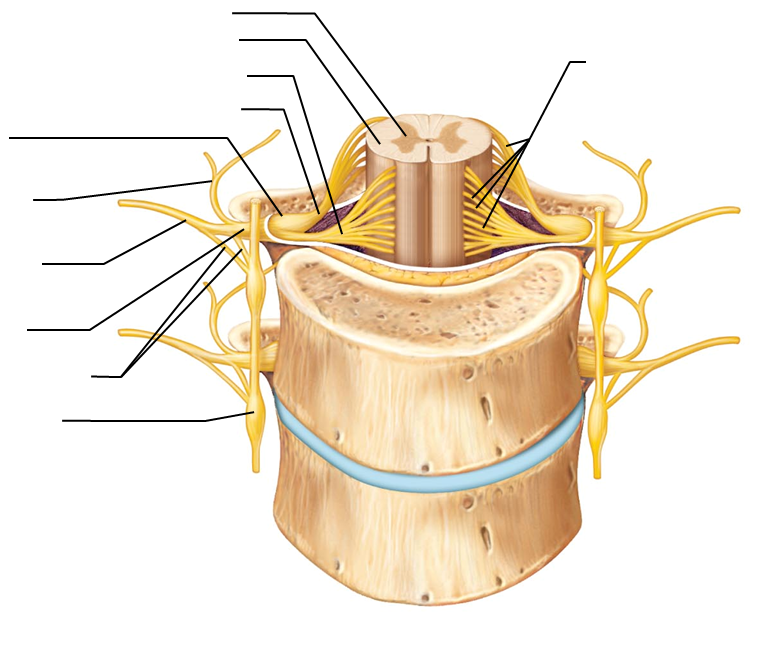 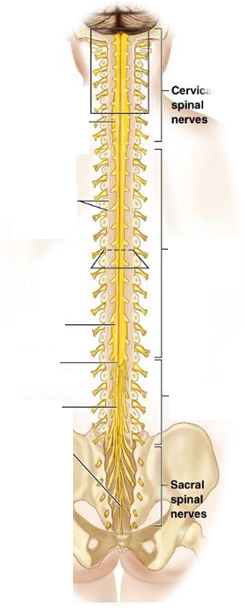 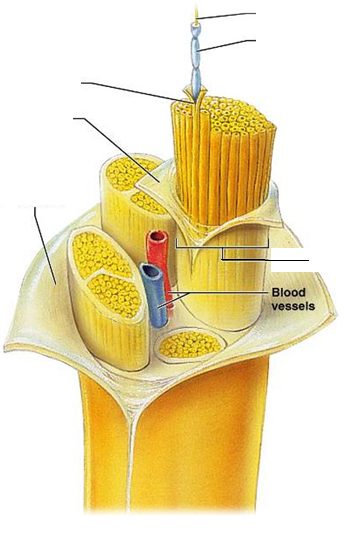 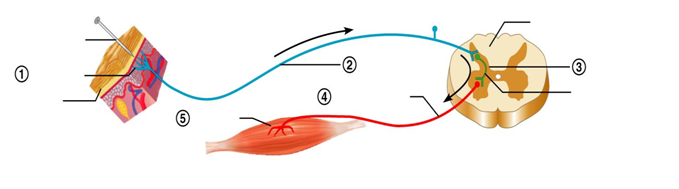 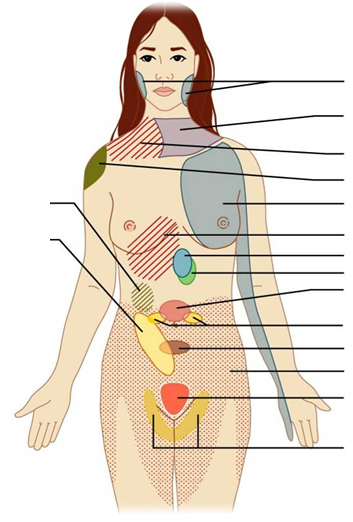 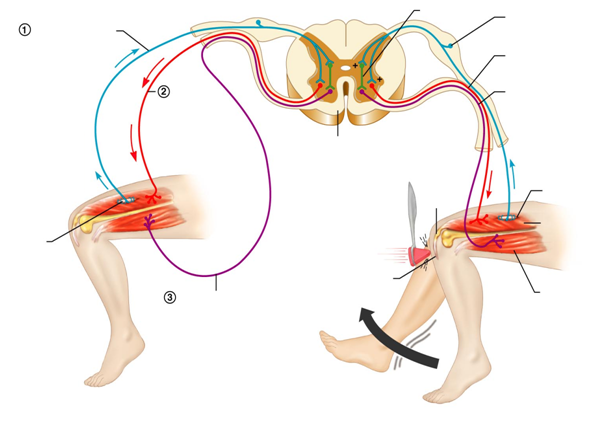 